บันทึกข้อความ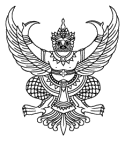 ส่วนราชการ  กลุ่มงาน                                 โทร ๐ ๗๗๓๘ ๐๔๖1   โทรสาร ๐ ๗๗๓๘ ๐๔๖๐           		   ที่      สธ 0818.   /      	  			         				      วันที่    											  					     	เรื่อง  ขออนุมัติจัดซื้อ/จัดจ้าง																													       	 เรียน  อธิบดีกรมสุขภาพจิต ผ่านเจ้าหน้าที่พัสดุ และหัวหน้าเจ้าหน้าที่ด้วยกลุ่มงาน/งาน  							มีความประสงค์จะ  จัดซื้อ  จัดจ้าง  เช่า  		    	    เพื่อใช้ในราชการของศูนย์สุขภาพจิตที่ ๑๑ โดยใช้เงินงบประมาณ  ปี           	 แผนงาน											โครงการ										     กิจกรรมหลัก									   รวมจำนวนทั้งสิ้น				รายการ  ตามรายละเอียดที่แนบ เหตุผลและความจำเป็นที่ต้องจัดซื้อ/จัดจ้าง พร้อมทั้งขอเสนอชื่อแต่งตั้งผู้รับผิดชอบหรือคณะกรรมการดำเนินการจัดซื้อจัดจ้าง ดังต่อไปนี้ คณะกรรมการกำหนดร่างขอบเขตของงานหรือรายละเอียดคุณลักษณะ (กรณีวงเงินเกิน ๑๐๐,๐๐๐ บาท เสนอ ๓ คน) ๑.  											 ตำแหน่ง 											ประธานกรรมการ2.  											 ตำแหน่ง 							              กรรมการ 3.  			 								 ตำแหน่ง       					              กรรมการ คณะกรรมการตรวจรับพัสดุ (กรณีวงเงินเกิน ๑๐๐,๐๐๐ บาท เสนอ ๓ คน)   ๑.  											 ตำแหน่ง 											ประธานกรรมการ2.  											 ตำแหน่ง 							              กรรมการ 3.  			 								 ตำแหน่ง       					              กรรมการ จึงเรียนมาเพื่อโปรดพิจารณา หากเห็นชอบขอได้โปรดอนุมัติหลักการให้จัดซื้อจัดจ้างพัสดุ          ตามรายการดังกล่าวข้างต้น และแต่งตั้งคณะกรรมการดำเนินการตามที่เสนอ      									   												ลงชื่อ................................................ลงชื่อ................................................   								   			 (...........................................)					 	  (...........................................)			 						      ตำแหน่ง...........................................	หัวหน้ากลุ่มงาน...............................	เรียน  อธิบดีกรมสุขภาพจิต      	  งานพัสดุ ได้ตรวจสอบความถูกต้องของเอกสารเรียบร้อยแล้ว จึงเรียนมาเพื่อโปรดพิจารณาอนุมัติ  																						ลงชื่อ................................................    																														(...........................................)                เรียน  อธิบดีกรมสุขภาพจิต									     		ตำแหน่ง ...........................................				  - เพื่อโปรดพิจารณาอนุมัติ	                                  																    อนุมัติ	   ลงชื่อ..........................................          		    ไม่อนุมัติ เนื่องจาก....................................      (..........................................)			     	   	         หัวหน้าเจ้าหน้าที่	วันที่..........................................											ลงชื่อ................................................    (.............................................)     ผู้อำนวยการศูนย์สุขภาพจิตที่ 11 ปฏิบัติราชการแทน      			     																                อธิบดีกรมสุขภาพจิต         													                วันที่.................................................  - 2 -                                               รายละเอียดที่ขอซื้อ/ขอจ้าง                               				ลงชื่อ..........................................................ประธานกรรมการกำหนดร่างขอบเขตฯ			                                                         (................................................)ลงชื่อ..........................................................กรรมการกำหนดร่างขอบเขตฯ			                 										   (........................................................)ลงชื่อ..........................................................กรรมการกำหนดร่างขอบเขตฯ			                 										   (........................................................)ลำดับรายการรายละเอียดคุณลักษณะเฉพาะจำนวนหน่วยราคา/หน่วยรวมเป็นเงินราคามาตรฐานราคาสืบท้องตลาดราคาที่เคยซื้อ/จ้างภายใน 2ปี งปม.รวมเป็นเงิน